มาตรการส่งเสริมคุณธรรมและความโปร่งภายในหน่วยงาน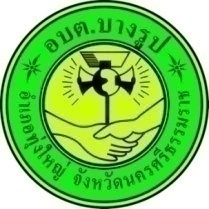 องค์การบริหารส่วนตำบลบางรูปอำเภอทุ่งใหญ่ จังหวัดนครศรีธรรมราชปีงบประมาณ พ.ศ. ๒๕๖4คำนำตามมติคณะรัฐมนตรี ในการประชุมเมื่อวันที่ ๒๓ มกราคม ๒๕๖๑ เห็นชอบให้หน่วยงานภาครัฐ
ทุกหน่วยงานให้ความร่วมมือและเข้าร่วมการประเมินคุณธรรมและความโปร่งใสในการดำเนินงานของหน่วยงาน
ภาครัฐ ในปีงบประมาณ พ.ศ.๒๕๖๑ - ๒๕๖๔ โดยใช้แนวทางและเครื่องมือการประเมินตามที่สำนักงาน ป.ป.ช.
กำหนดเพื่อเป็นการยกระดับผลการประเมินคุณธรรมและความโปร่งใสในการดำเนินงานขององค์การบริหาร
ส่วนตำบลบางรูป ให้บรรลุเป้าหมายและตัวชี้วัดตามแผนแม่บทภายใต้ยุทธศาสตร์ชาติ ประเด็นการต่อต้าน
การทุจริตและประพฤติมิชอบซึ่งกำหนดให้ได้ร้อยละ ๘๐ ของหน่วยงานที่เข้ารับการประเมินจะต้องมีผลคะแนน
๘๕ คะแนนขึ้นไป จึงได้ดำเนินการจัดทำมาตรการส่งเสริมคุณธรรมและความโปร่งใสภายในหน่วยงาน ปีงบประมาณ พ.ศ.2564 ต่อไป								องค์การบริหารส่วนตำบลบางรูป
   									           ธันวาคม ๒๕๖3สารบัญเรื่อง											  หน้าที่- การวิเคราะห์ผลการประเมิน ITA ของ องค์การบริหารส่วนตำบลบางรูป                                 1ปีงบประมาณ พ.ศ.2563 - ข้อเสนอแนะในการพัฒนาคุณธรรมและความโปร่งใสในปีงบประมาณ พ.ศ.2564		     4		มาตรการส่งเสริมคุณธรรมและความโปร่งใส ประจำปีงบประมาณ พ.ศ.2564คุณธรรมและความโปร่งใส ประจำปีงบประมาณ พ.ศ.2564องค์การบริหารส่วนตำบลบางรูป อำเภอทุ่งใหญ่ จังหวัดนครศรีธรรมราชการวิเคราะห์ผลการประเมิน ITA ของ องค์การบริหารส่วนตำบลบางรูป ปีงบประมาณ พ.ศ.2563 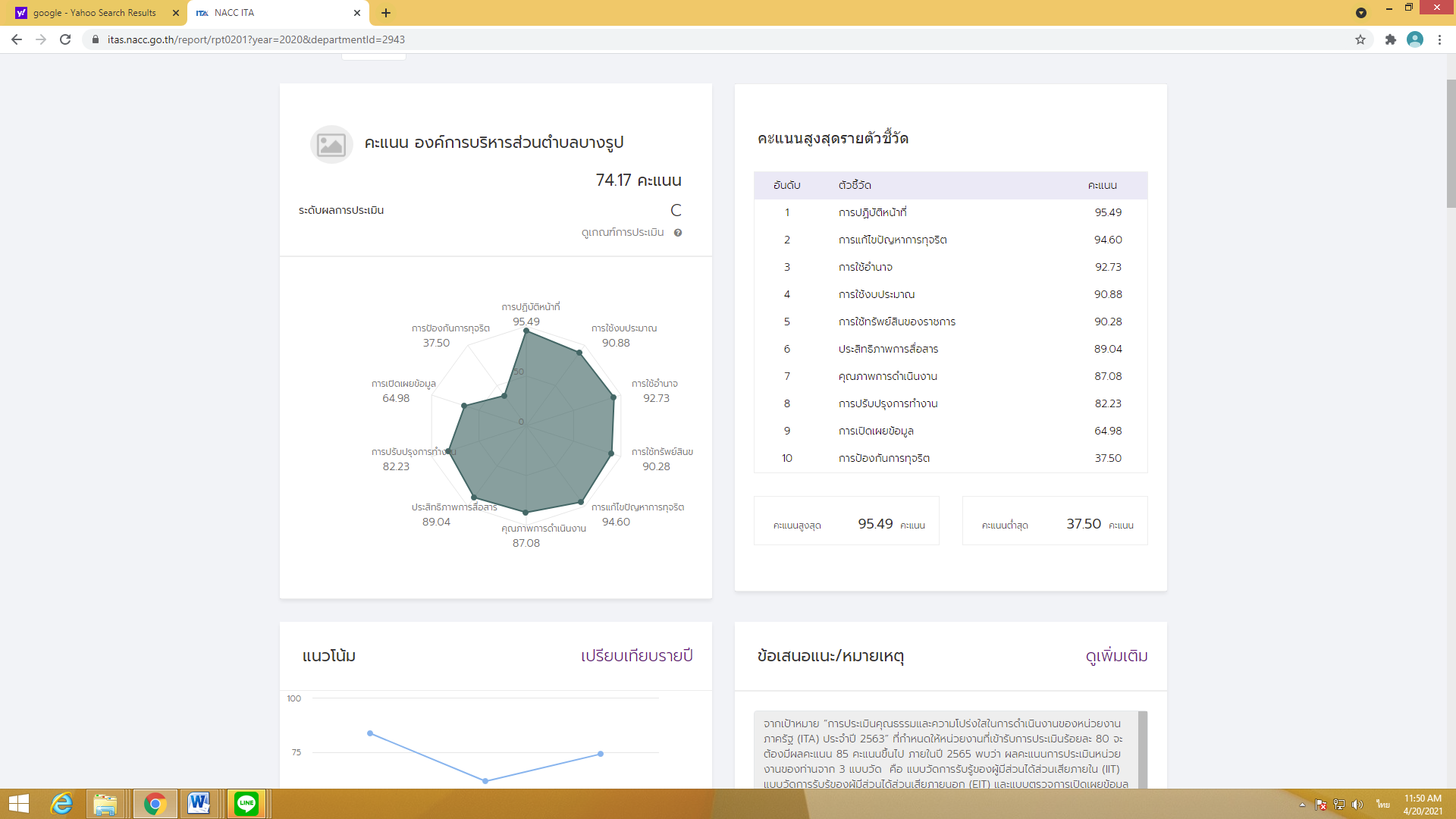 จากผลการประเมิน ITA ในปีงบประมาณ พ.ศ.2563 ขององค์การบริหารส่วนตำบลบางรูป พบว่า มีผลคะแนน 74.17 อยู่ในระดับ C ดังนี้-2-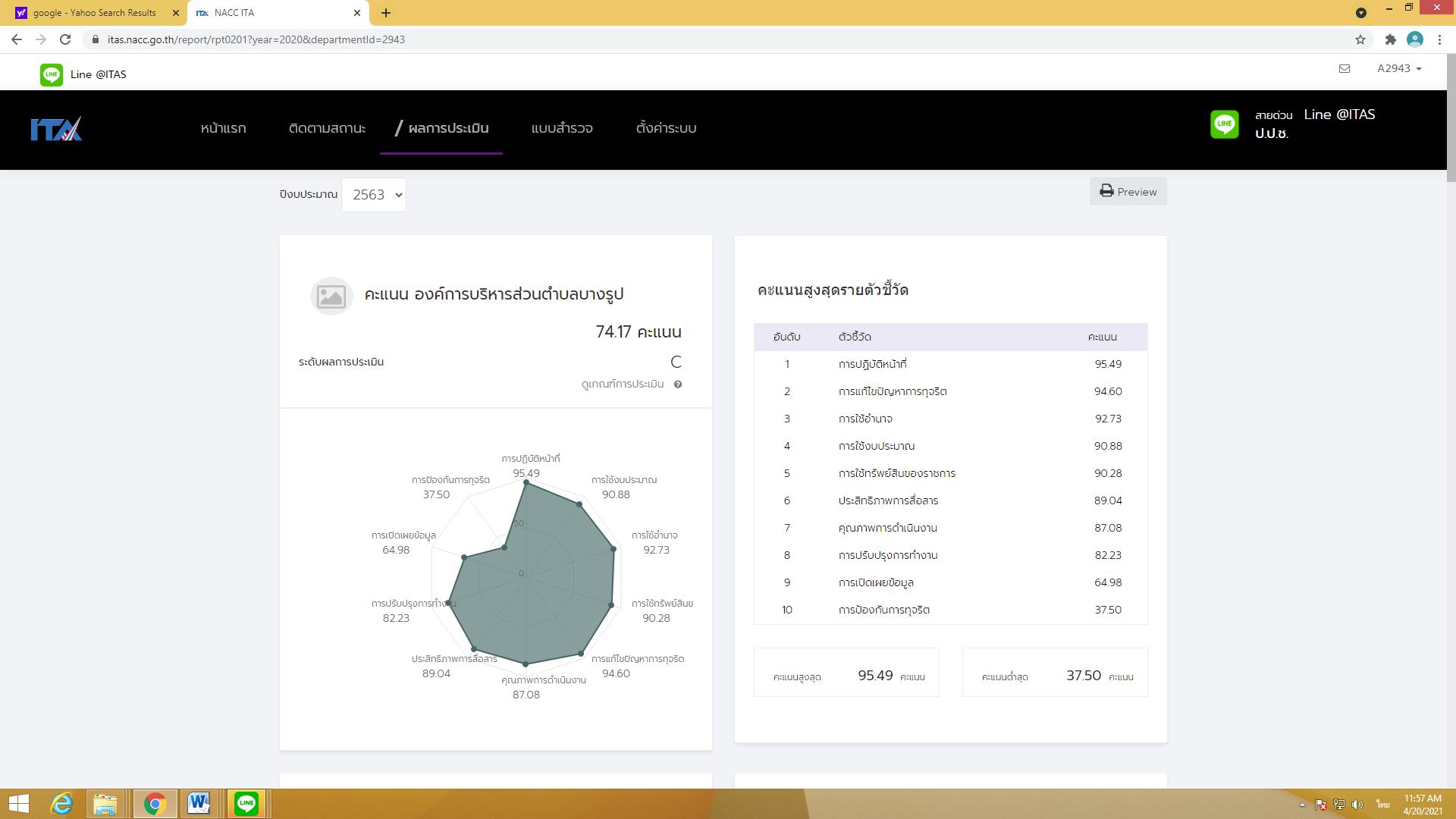 -3-โดยวิเคราะห์ผลการประเมินแต่ละตัวชี้วัด ได้ดังนี้-4-ข้อเสนอแนะในการพัฒนาคุณธรรมและความโปร่งใสในปีงบประมาณ พ.ศ.2564จากการประชุมองค์กรปกครองส่วนท้องถิ่น เมื่อวันที่ 14 ธันวาคม 2563 ผู้บริหารและเจ้าหน้าที่ได้ร่วมกันพิจารณาเพื่อกำหนดมาตรการในการส่งเสริมคุณธรรมและความโปร่งใสของ องค์การบริหารส่วนตำบล  บางรูป ดังนี้-5-แบบวัดการรับรู้ของผู้มีส่วนได้ส่วนเสียภายใน(Internal Integrity and Transparency Assessment : IIT)แบบวัดการรับรู้ของผู้มีส่วนได้ส่วนเสียภายใน(Internal Integrity and Transparency Assessment : IIT)ตัวชี้วัดประเด็นที่ต้องแก้ไข / ปรับปรุง1.การปฏิบัติหน้าที่                   95.49  คะแนนจากผลคะแนน IIT ผลคะแนนเกิน 85.00 คะแนน อยู่ในเกณฑ์มาตรฐานที่ไม่ต้องปรับปรุง2.การใช้งบประมาณ                 90.88  คะแนนจากผลคะแนน IIT ผลคะแนนเกิน 85.00 คะแนน อยู่ในเกณฑ์มาตรฐานที่ไม่ต้องปรับปรุง3.การใช้อำนาจ                       92.73  คะแนนจากผลคะแนน IIT ผลคะแนนเกิน 85.00 คะแนน อยู่ในเกณฑ์มาตรฐานที่ไม่ต้องปรับปรุง4.การใช้ทรัพย์สินของราชการ      90.28  คะแนนจากผลคะแนน IIT ผลคะแนนเกิน 85.00 คะแนน อยู่ในเกณฑ์มาตรฐานที่ไม่ต้องปรับปรุง5.การแก้ไขปัญหาการทุจริต        94.60  คะแนนจากผลคะแนน IIT ผลคะแนนเกิน 85.00 คะแนน อยู่ในเกณฑ์มาตรฐานที่ไม่ต้องปรับปรุงแบบวัดการรับรู้ของผู้มีส่วนได้ส่วนเสียภายนอก(External Integrity and Transparency Assessment : EIT )แบบวัดการรับรู้ของผู้มีส่วนได้ส่วนเสียภายนอก(External Integrity and Transparency Assessment : EIT )6. คุณภาพการดำเนินงาน          87.08  คะแนน  จากผลคะแนน EIT พบว่า มีประเด็นที่ต้องปรับปรุงในเรื่อง การปรับปรุงการทำงาน เช่น การปรับปรุงวิธีการและขั้นตอนการดำเนินงาน/การให้บริการ  การเปิดโอกาสให้ผู้รับบริการ   ผู้มาติดต่อ หรือผู้มีส่วนได้ส่วนเสีย เข้าไปมีส่วนร่วมในการปรับปรุงพัฒนาการดำเนินงาน/การให้บริการของหน่วยงาน และการปรับปรุงการดำเนินงาน/การให้บริการให้มีความโปร่งใส โดย การปรับปรุงการทำงานยังไม่ผ่านเกณฑ์มาตรฐาน7.ประสิทธิภาพการสื่อสาร          89.04  คะแนนจากผลคะแนน EIT พบว่า มีประเด็นที่ต้องปรับปรุงในเรื่อง การปรับปรุงการทำงาน เช่น การปรับปรุงวิธีการและขั้นตอนการดำเนินงาน/การให้บริการ  การเปิดโอกาสให้ผู้รับบริการ   ผู้มาติดต่อ หรือผู้มีส่วนได้ส่วนเสีย เข้าไปมีส่วนร่วมในการปรับปรุงพัฒนาการดำเนินงาน/การให้บริการของหน่วยงาน และการปรับปรุงการดำเนินงาน/การให้บริการให้มีความโปร่งใส โดย การปรับปรุงการทำงานยังไม่ผ่านเกณฑ์มาตรฐาน8.การปรับปรุงการทำงาน           82.23  คะแนนจากผลคะแนน EIT พบว่า มีประเด็นที่ต้องปรับปรุงในเรื่อง การปรับปรุงการทำงาน เช่น การปรับปรุงวิธีการและขั้นตอนการดำเนินงาน/การให้บริการ  การเปิดโอกาสให้ผู้รับบริการ   ผู้มาติดต่อ หรือผู้มีส่วนได้ส่วนเสีย เข้าไปมีส่วนร่วมในการปรับปรุงพัฒนาการดำเนินงาน/การให้บริการของหน่วยงาน และการปรับปรุงการดำเนินงาน/การให้บริการให้มีความโปร่งใส โดย การปรับปรุงการทำงานยังไม่ผ่านเกณฑ์มาตรฐานแบบตรวจการเปิดเผยข้อมูลสาธารณะ(Open Data Integrity and Transparency Assessment : OIT)แบบตรวจการเปิดเผยข้อมูลสาธารณะ(Open Data Integrity and Transparency Assessment : OIT)9. การเปิดเผยข้อมูล                64.98  คะแนนจากคะแนน OIT พบว่า การเปิดเผย ข้อมูลผู้บริหาร เช่น ข้อมูลการติดต่อ คู่มือหรือมาตรฐานการปฏิบัติงาน ข้อมูลเชิงสถิติการให้บริการ รายงานผลการสำรวจความพึงพอใจการให้บริการ รายงานการกำกับติดตามการใช้จ่ายงบประมาณ ประจำปี รอบ 6 เดือน สรุปผลการจัดซื้อจัดจ้างหรือการจัดหาพัสดุรายเดือน รายงานผลการจัดซื้อจัดจ้างหรือการจัดหาพัสดุประจำปี ช่องทางแจ้งเรื่องร้องเรียนการทุจริต ข้อมูลเชิงสถิติเรื่องร้องเรียนการทุจริตประจำปี ช่องทางการรับฟังความคิดเห็น และการเปิดโอกาสให้เกิดการมีส่วนร่วม ข้อมูลยังไม่ครบถ้วน และเนื้อหาไม่ตรงประเด็นที่ถูกต้อง ไม่สอดคล้องกับตัวชี้วัดมีประเด็นที่ต้องปรับปรุง    เรื่อง การป้องกันการทุจริต การเสริมสร้างวัฒนธรรมองค์กร ประเด็นข้อมูลเป็นเพียงแผนไม่ใช่การดำเนินการ หรือ กิจกรรม รายงานผลการดำเนินการป้องกันการทุจริตประจำปี มาตรการส่งเสริมคุณธรรมและความโปร่งใสภายในหน่วยงาน การดำเนินการตามมาตรการส่งเสริมคุณธรรมและความโปร่งใสภายในหน่วยงาน  ดำเนินการไม่เป็นปัจจุบัน และประเด็นการดำเนินการยังไม่ตรงประเด็นที่ถูกต้อง ไม่สอดคล้องกับตัวชี้วัดของ ITA10. การป้องกันการทุจริต          37.50  คะแนนจากคะแนน OIT พบว่า การเปิดเผย ข้อมูลผู้บริหาร เช่น ข้อมูลการติดต่อ คู่มือหรือมาตรฐานการปฏิบัติงาน ข้อมูลเชิงสถิติการให้บริการ รายงานผลการสำรวจความพึงพอใจการให้บริการ รายงานการกำกับติดตามการใช้จ่ายงบประมาณ ประจำปี รอบ 6 เดือน สรุปผลการจัดซื้อจัดจ้างหรือการจัดหาพัสดุรายเดือน รายงานผลการจัดซื้อจัดจ้างหรือการจัดหาพัสดุประจำปี ช่องทางแจ้งเรื่องร้องเรียนการทุจริต ข้อมูลเชิงสถิติเรื่องร้องเรียนการทุจริตประจำปี ช่องทางการรับฟังความคิดเห็น และการเปิดโอกาสให้เกิดการมีส่วนร่วม ข้อมูลยังไม่ครบถ้วน และเนื้อหาไม่ตรงประเด็นที่ถูกต้อง ไม่สอดคล้องกับตัวชี้วัดมีประเด็นที่ต้องปรับปรุง    เรื่อง การป้องกันการทุจริต การเสริมสร้างวัฒนธรรมองค์กร ประเด็นข้อมูลเป็นเพียงแผนไม่ใช่การดำเนินการ หรือ กิจกรรม รายงานผลการดำเนินการป้องกันการทุจริตประจำปี มาตรการส่งเสริมคุณธรรมและความโปร่งใสภายในหน่วยงาน การดำเนินการตามมาตรการส่งเสริมคุณธรรมและความโปร่งใสภายในหน่วยงาน  ดำเนินการไม่เป็นปัจจุบัน และประเด็นการดำเนินการยังไม่ตรงประเด็นที่ถูกต้อง ไม่สอดคล้องกับตัวชี้วัดของ ITAมาตรการ/แนวทางวิธีการดำเนินการผู้รับผิดชอบระยะเวลาดำเนินการการติดตามผล1. การสร้างมาตรฐานการปฏิบัติงานในองค์กรร่วมกัน1. แต่งตั้งคณะทำงานกำหนดมาตรการการส่งเสริมคุณธรรมและความโปร่งใสภายในหน่วยงาน2. มอบหมายหน้าที่รับผิดชอบในการจัดเตรียมข้อมูลในการประเมินคุณธรรมและความโปร่งใส ประจำปีงบประมาณ 2564 3. ดำเนินการจัดทำบันทึกข้อตกลงร่วมกันระหว่างนายกองค์การบริหารส่วนตำบล กับ พนักงานส่วนตำบลลูกจ้างประจำ และพนักงานจ้างในสังกัด อบต.บางรูป4. ติดตามผลการดำเนินงานของแต่ละงานที่รับผิดชอบเป็นประจำทุกเดือน5. เผยแพร่ผลการดำเนินงานผ่านช่องทางต่างๆ ได้แก่ ปิดประกาศ หอกระจายข่าวหมู่บ้าน และทางเว็บไซต์หน่วยงาน6. เสริมสร้าง ปรับปรุง การปฏิบัติงานในหน้าที่และงานที่ได้รับมอบหมาย ให้สอดคล้องกับภารกิจหลัก ขององค์กร โดยการรับตรวจ ITA และรองรับการตรวจจากหน่วยงานอื่นๆสำนักปลัดกองคลังกองช่างต.ค. 63 – มี.ค.64รายงานผลการดำเนินการในที่ประชุมประจำเดือน ผู้บริหารพนักงานมาตรการ/แนวทางวิธีการดำเนินการผู้รับผิดชอบระยะเวลาดำเนินการการติดตามผล2. การส่งเสริมการดำเนินการความโปร่งใสและป้องกันการทุจริตในองค์กร1. มอบหมายการปฏิบัติงานหรือการดำเนินการป้องกันการทุจริต โดยดำเนินการจัดกิจกรรม มาตรการ /โครงการอย่างเป็นรูปธรรม และครบถ้วน พร้อมทั้งเปิดเผยข้อมูลลงในระบบเว็บไซต์ให้เป็นปัจจุบัน และครบถ้วน2. มอบหมายการปฏิบัติงานในตำแหน่งหน้าที่ที่เกี่ยวข้องที่รับผิดชอบ และรายงานให้ผู้บังคับบัญชาทราบ พร้อมทั้งเปิดเผยข้อมูลลงในระบบเว็บไซต์ให้เป็นปัจจุบัน และครบถ้วน3. ปรับปรุงช่องทางการเข้าถึง ในระบบเว็บไซต์ เช่น ช่องทางการรับฟังความคิดเห็น ,ช่องทางการร้องเรียนร้องทุกข์ ให้เข้าถึงง่าย และบริการได้อย่างทั่วถึงสำนักปลัดต.ค. 63 – มี.ค.641. รายงานผลการดำเนินการในที่ประชุมประจำเดือน ผู้บริหาร พนักงาน2. ทำบันทึกข้อความรายงานผลการปฏิบัติงาน/ดำเนินงานให้ผู้บังคับบัญชาทราบ